Процедура закупки № 2024-1133024 (повторная от № 2024-1118172) Иной вид процедуры закупки: "Упрощенная процедура закупки" Иной вид процедуры закупки: "Упрощенная процедура закупки" Общая информация Общая информация Отрасль Электротехника > Другое Краткое описание предмета закупки Приборы Сведения о заказчике, организаторе Сведения о заказчике, организаторе Закупка проводится организатором Полное наименование организатора, место нахождения организации, УНП Открытое акционерное общество "БелЭнергоСнабКомплект"
Республика Беларусь, г. Минск, 220030, ул. К. Маркса, 14А/2
100104659 Фамилии, имена и отчества, номера телефонов работников организатора Кутас Светлана Михайловна 
+375172182459 
+375173654040 
info@besk.by Размер оплаты услуг организатора - Полное наименование заказчика, место нахождения организации, УНП РУП "Гомельэнерго" г. Гомель, ул. Фрунзе, 9 УНП: 400069497 Фамилии, имена и отчества, номера телефонов работников заказчика Рудя Д.С., +375 232 79-62-79 РУП "Гомельэнерго" Основная информация по процедуре закупки Основная информация по процедуре закупки Дата размещения приглашения 18.03.2024 Дата и время окончания приема предложений 29.03.2024 10:30 Общая ориентировочная стоимость закупки 10 023 BYN Требования к составу участников Участником упрощенной процедуры закупки может быть любое юридическое или физическое лицо, в том числе индивидуальный предприниматель, независимо от организационно-правовой формы, формы собственности, места нахождения и места происхождения капитала, которое соответствует требованиям, установленным организатором в документах о закупке. Квалификационные требования Иные сведения Сроки, место и порядок предоставления конкурсных документов Документы по упрощенной процедуре закупки размещаются в открытом доступе в ИС "Тендеры" в разделе "Документы" Место и порядок представления конкурсных предложений 220030, г.Минск, ул.К.Маркса, д. 14А/2 
Конечный срок подачи: 29.03.24 10.30
В соответствии с порядком, изложенным в документах по упрощённой процедуре закупки. Лоты Лоты Начало формыКонец формыНачало формыКонец формыКонкурсные документы Конкурсные документы 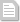 dokumenty(1710750827).pdf prilozhenie-2-proekt-dogovora-s-nerezidentom-rup-go-(1710750832).pdf prilozhenie-3-proekt-dogovora-s-rezidentom-rup-gome-(1710750836).pdf prilozhenie-4-forma-predlozheniya(1710750840).doc prilozhenie-5-metodicheskie-rekomendacii(1710750844).pdf prilozheniya-1.1-1.5-tehnicheskie-trebovaniya-rup-gome-(1710750849).pdf События в хронологическом порядке События в хронологическом порядке 18.03.2024 
11:34:13 Размещение приглашения к участию в процедуре закупки 